Agenda:  District Provided Professional Development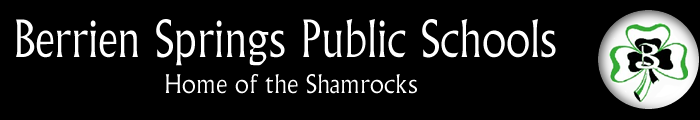 Title: Date: Total time: TopicNotes